Č. j. 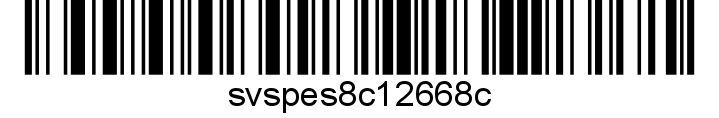 Nařízení Státní veterinární správy Krajská veterinární správa Státní veterinární správy pro Jihomoravský kraj jako správní orgán místně a věcně příslušný podle ustanovení § 49 odst. 1 písm. c) zákona č. 166/1999 Sb., o veterinární péči a o změně některých souvisejících zákonů (veterinární zákon), ve znění pozdějších předpisů, v souladu s nařízením Evropského parlamentu a Rady (EU) 2016/429 
ze dne 9. března 2016 o nákazách zvířat a o změně a zrušení některých aktů v oblasti zdraví zvířat („právní rámec pro zdraví zvířat“), v platném znění, nařízením Komise v přenesené pravomoci (EU) 2020/687 ze dne 17. prosince 2019, kterým se doplňuje nařízení Evropského parlamentu a Rady (EU) 2016/429, pokud jde o pravidla pro prevenci a tlumení určitých nákaz uvedených na seznamu a v souladu s ustanovením § 75a odst. 1 a 2 veterinárního zákona, rozhodla takto:Čl. 1Ukončení mimořádných veterinárních opatřeníMimořádná veterinární opatření nařízená dne 16. 12. 2022 nařízením Státní veterinární správy č. j. SVS/2022/166568-B vydaná z důvodu přesahu pásma dozoru z ohniska vysoce patogenní aviární influenzy v k.ú. Rovečné (Kraj Vysočina) na území Jihomoravského kraje (okres Blansko) se ukončují. Čl. 2Zrušovací ustanoveníZrušuje se nařízení Státní veterinární správy č. j. SVS/2022/166568-B ze dne 16. 12. 2022. Čl. 3Společná a závěrečná ustanovení(1) Toto nařízení nabývá podle § 2 odst. 1 a § 4 odst. 1 a 2 zákona č. 35/2021 Sb., o Sbírce právních předpisů územních samosprávných celků a některých správních úřadů z důvodu naléhavého obecného zájmu, platnosti jeho vyhlášením formou zveřejnění ve Sbírce právních předpisů a účinnosti počátkem dne následujícího po dni jeho vyhlášení. Datum a čas vyhlášení nařízení je vyznačen ve Sbírce právních předpisů.(2) Toto nařízení se vyvěšuje na úředních deskách krajského úřadu a všech obecních úřadů, jejichž území se týká, na dobu nejméně 15 dnů a musí být každému přístupné u krajské veterinární správy, krajského úřadu a všech obecních úřadů, jejichž území se týká. (3) Státní veterinární správa zveřejní oznámení o vyhlášení nařízení ve Sbírce právních předpisů na své úřední desce po dobu alespoň 15 dnů ode dne, kdy byla o vyhlášení vyrozuměna.V Brně dne 27. 1. 2023                                  							      MVDr. Jana Kozáková, Ph.D.        ředitelka Krajské veterinární správy                Státní veterinární správy pro Jihomoravský kraj                   podepsáno elektronicky Obdrží:Krajský úřad Jihomoravského krajeDotčené obecní úřady